Milí sedmáci,posílám práci na příští týden. Do školních sešitů si zapište novou látku- POSTAVENÍ PŘÍSLOVCÍ VE VĚTĚ- a přeložíte věty: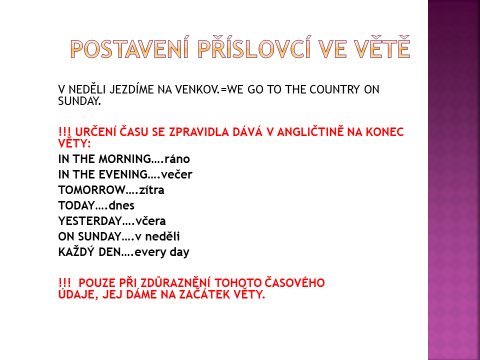 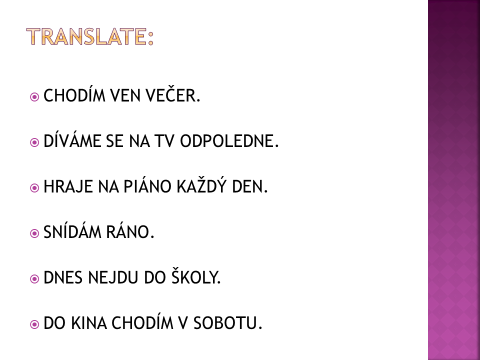 Na páteční online hodině budete mít všichni tyto věty připravené a společně si je zkontrolujeme.Dále  slovíčka ze 3. lekce. Napište se je a naučte.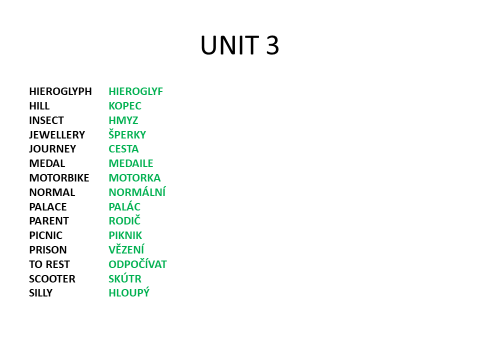 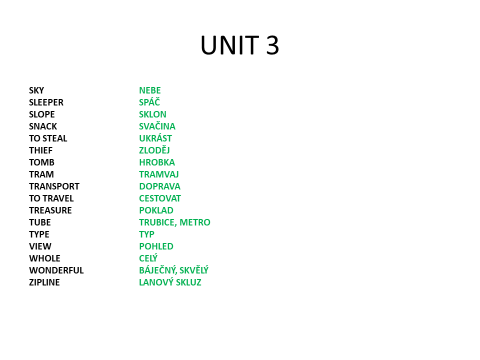 Ústně si přečtete a přeložíte články  na straně 30  Unusual ways to get to school.  Na páteční online hodině si přečteme.Nezapomínejte na fráze, referáty, nepravidelná slovesa!Sejdeme se opět v pátek na online hodině, kde vše projdeme společně.Další úkoly zadám příští neděli/pondělí.GM